Workplace Violence Toolkit – Tool 3e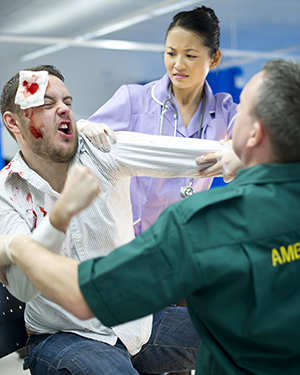  HOSPITAL LOGO/NAME HEREWorkplace Violence Prevention Program 2017ABC medical center is in the process of evaluating the violence prevention program. Your feedback will help the ABC medical center Work Place Violence Committee (WPVC) enhance the violence prevention program at ABC medical center.OR Your feedback will help the ABC medical center Work Place Violence Committee (WPVC) evaluate the impact of violence prevention processes implemented during the past year and determine how to enhance the program.Please take a few minutes and go  https://www.surveymonkey.com/r/ABCWPVstaffsruvey  to complete a quick survey about your experience related to work place violence and violence prevention activities at this facility.This survey is designed to help evaluate and enhance the violence prevention program at Harney County Health District (HCHD).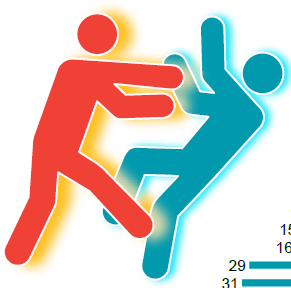 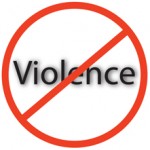 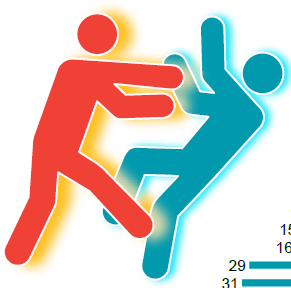 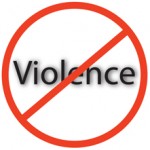 
Please take a few minutes to answer the following questions about your experience related to work place violence and violence prevention activities at this facility.

Thank you for participating in our survey. Your feedback is important. All responses are confidential.This survey is designed to help evaluate and enhance the violence prevention program at Harney County Health District (HCHD).
Please take a few minutes to answer the following questions about your experience related to work place violence and violence prevention activities at this facility.

Thank you for participating in our survey. Your feedback is important. All responses are confidential.All responses are confidentialQuestions? Please contact Joe Smith, WPV Program Coordinator/Director of Nursing at JoeSmith@ABChospital.org